Инструкция по выполнению задания по учебной дисциплине «Информатика»                           28.10.202127 группа Для выполнения задания вы должны зайти на сайт техникума (http://aat-arti.ru/ ) , где  в расписании находится практическая работа.Задания:Выполнить практическую работу, представленную ниже. Внимательно читайте задание!Выполненное задание отправляйте на почту informatikaaat@mail.ru , указав в названии документа свою фамилию и № группы.Задание на оценку!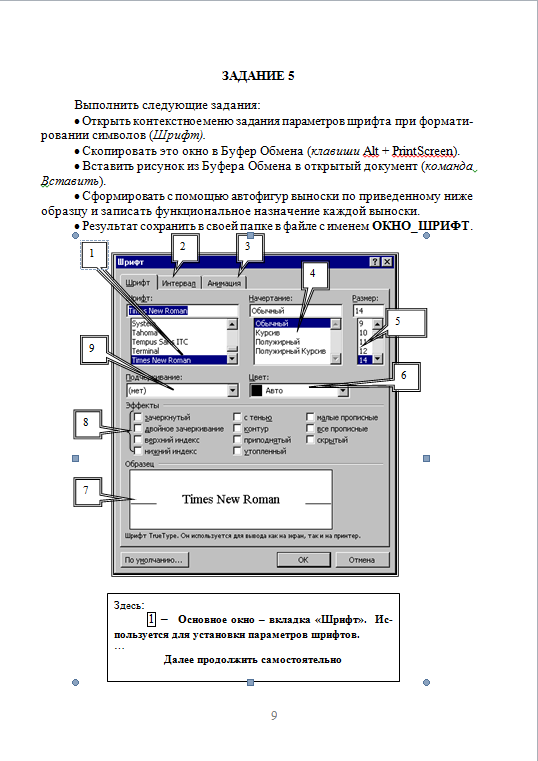 